吉賀町　米食味選手権及び吉賀町選抜の出品者募集吉賀町は、町産米のPRと生産者の意欲向上を図ることを目的に、優れた生産者を表彰し、米・食味分析鑑定コンクール：国際大会（以下、コンクール）及びお米日本一コンテストinしずおか（以下、コンテスト）へ出品するため、吉賀町米食味選手権及び吉賀町選抜を実施します。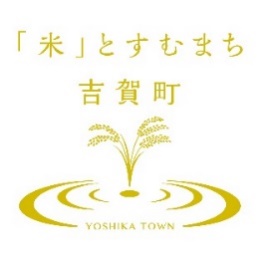 ◆ 出品受付期間令和５年９月１９日（火）～令和５年１０月13日（金）◆ 出品参加方法○出品方法　令和５年産のうるち米で、吉賀町内で生産された玄米2.5ｋｇ生産者、生産者組織それぞれ、出品数は1品種1検体までとするコンテスト出品用に出品検体と同一圃場の精米4kgを確保しておくこと○出 品 先　　吉賀町役場　産業課◆ 表彰・選抜に関して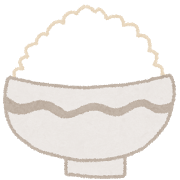 ○審査方法　静岡製機㈱の食味計及び穀粒判別器による計測審査①食味計：水分、たんぱく質、アミロース、脂肪酸、食味値を計測②穀粒判別器：整粒度を計測○選抜要件　①吉賀町選抜として出品する検体は、整粒度７５点以上かつ食味値８５点以上で食味値の上位から２０検体までをコンクールへ出品し、各品種の最も食味値が高い検体のうち、食味値上位2検体をコンテストへも出品する。なお、食味値が同数の場合、整粒度が高いものとする。②ただし、水分値が12％以下または16％以上であった検体は対象外とします。○表彰要件　①整粒歩合75以上かつ食味値80点以上の検体を出品した生産者、生産者組織を優秀賞とし、そのうち食味値上位5名を金賞とする。また、優秀賞以上の者は吉賀米ブランド認定者制度により認定する。　　　　　　　　※認定制度については産業課までお問い合わせください。◆ 主　　　　催吉賀町産業課（TEL７９-２２１３／FAX７９-２３４４／メールsangyo@town.yoshika.lg.jp）【出品期間：9月１９日～10月1３日】　【出品先：吉賀町役場　産業課】※1　組織の場合は組織全体の作付面積生産者名又は生産者組織名（　　　　歳）（　　　　歳）生産者数（組織の場合）住　　所電話番号〒６９９－　　　　　　　　　　　　　　　　　　　　電話：吉賀町〒６９９－　　　　　　　　　　　　　　　　　　　　電話：吉賀町〒６９９－　　　　　　　　　　　　　　　　　　　　電話：吉賀町〒６９９－　　　　　　　　　　　　　　　　　　　　電話：吉賀町〒６９９－　　　　　　　　　　　　　　　　　　　　電話：吉賀町電話番号　　　　　　　　（　　　　）　　　　　　　　（　　　　）　　　　　　　　（　　　　）　　　　　　　　（　　　　）　　　　　　　　（　　　　）品　　種栽培方法作付け面積※1　　　　　　㌶流通販用米　・　自家用米販用米　・　自家用米販用米　・　自家用米